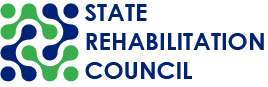 CALIFORNIA STATE REHABILITATION COUNCIL (SRC)POLICY COMMITTEE MEETINGMEETING NOTICE AND AGENDAMonday, June 26, 2023, 1:00 – 2:30 pmParticipation Options:Video Conference (Zoom) Link:   https://dor-ca-gov.zoom.us/j/89935099922?pwd=UkdnK0ZuUW1ZenM4N3VsN3E1ZDhtdz09 Meeting ID: 899 3509 9922; Passcode: 1.GzKdU+Teleconference Number: (408) 638-0968 or (669) 900-6833  Meeting ID 899 3509 9922, passcode: 22673076Phone controls for participants: Mute/unmute press *6; raise hand: press *9.Find your local number: https://dor-ca-gov.zoom.us/u/kseBCeWLG Email Your Comments: SRC@dor.ca.gov Meeting AgendaPlease note: All times indicated and the order of business are approximate and subject to change. The SRC Policy Committee may act on any item listed in the agenda.Item 1: Welcome and Introductions (1:00 – 1:05 p.m.)  Kecia Weller, SRC Policy Committee Chair 
Item 2: Public Comment (1:05 – 1:10 p.m.)  Members of the public will have the opportunity to comment on issues and concerns not included elsewhere on the agenda. Public comment relating to a specific agenda item will be taken at the end of the applicable agenda item or prior to a vote.   Item 3: Approval of the April 17, 2023, SRC Policy Committee Meeting Minutes (1:10 – 1:15 p.m.)Kate Bjerke, SRC Executive Officer Item 4: DOR Student Services (1:15 – 1:40 p.m.) During the April 17, 2023, SRC Policy Committee meeting, members identified DOR Student Services as a policy priority and developed a list of questions. During the June 7 – 8, 2023 SRC quarterly meeting, DOR representatives provided information in response to these questions. Kate Bjerke, SRC Executive Officer, will summarize the information shared by DOR at the June 7 – 8, 2023 quarterly meeting. Then, the SRC Policy Committee members will 1) debrief and determine if there are more questions about DOR Student Services, and 2) discuss whether or not to draft a policy recommendation to share with the full SRC for consideration.  Item 5: Diversity, Equity, and Inclusion (1:40 – 2:00 p.m.)Kate Bjerke, SRC Executive Officer, will provide an update on the DEI questions raised by the SRC Policy Committee during their April 17, 2023, meeting. Item 6: Additional Policy Considerations (2:00 – 2:20 p.m.)Kecia Weller, SRC Policy Committee ChairSRC Policy Committee members will discuss if there are additional policy topics or questions to prioritize. Item 7: Identification of Future Meeting Dates (2:20 – 2:30 p.m.) Kate Bjerke, SRC Executive OfficerItem 8: Adjourn* (2:30 p.m.)PUBLIC COMMENTSPublic comments on matters not on the agenda are taken at the beginning of the meeting. A speaker will have up to three minutes to make public comments and may not relinquish his or her time allotment to another speaker. Non-English speakers who utilize translators to make public comment will be allotted no more than six minutes unless they utilize simultaneous translation equipment. The SRC is precluded from discussing matters not on the agenda; however, SRC members may ask questions for clarification purposes. MEETING NOTICE AND AGENDAThis meeting notice and agenda and supplemental meeting materials are posted on the SRC webpage. Interested members of the public may use the teleconference number or join virtually to listen to the meeting and/or provide public comment. The SRC is not responsible for unforeseen technical difficulties that may occur and is not obligated to postpone or delay its meeting in the event of unforeseen technical difficulties with the teleconference line or virtual meeting platform. *The meeting will adjourn upon completion of the agenda. REASONABLE ACCOMMODATIONSIf you require a disability-related accommodation, materials in alternate format or auxiliary aids/services, please call (916) 558-5897 or email SRC@dor.ca.gov five days prior to the meeting. Any requests received after this date will be given consideration, but logistical constraints may not allow for their fulfillment. CONTACT PERSON Kate Bjerke, SRC Executive Officer, SRC@dor.ca.gov, (916) 558-5897.	